IDENTIFICACIÓN DE LA ASIGNATURA.METODOLOGÍA A UTILIZAR.DISTRIBUCIÓN DE LOS TEMAS Y SUBTEMAS DEL PROGRAMA-ASIGNATURA.CARÁCTER, TIPO Y PONDERACIÓN DE PRUEBAS(Parcial, Quiz, Taller, Laboratorio, Práctica, Informe, Exposición, Diseño)BIBLIOGRAFÍAUniversidad Nacional de Colombia – Sede Medellín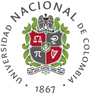 FACULTAD DE CIENCIAS AGRARIAS-  PROGRAMA CALENDARIO DE ASIGNATURAS DE PREGRADO  --  PROGRAMA CALENDARIO DE ASIGNATURAS DE PREGRADO  -Nombre:  Nombre:  Nombre:  Departamento:  Departamento:  Departamento:  Código:  No. de Créditos:  Validable (S ó N):  Semestre al que aplica el Programa Calendario:  Semestre al que aplica el Programa Calendario:  Semestre al que aplica el Programa Calendario:  TEMASSUBTEMASSEMANA(1 a 17)PRUEBASTIPOPOND. (%)SEMANAPrueba 1Prueba 2Prueba 3Prueba 4Prueba 5Prueba 6Prueba 7Prueba 8Prueba 9Prueba 10Fecha de elaboración:    Nombre Profesor:  